TISKOVÁ ZPRÁVA		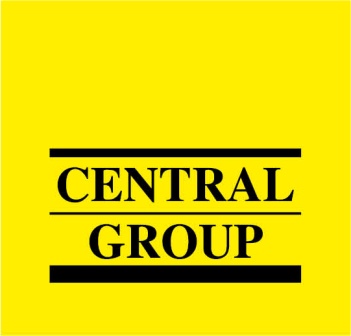 5.1.2015 CENTRAL GROUP úspěšně dokončil největší rezidenční projekt v Praze s více než 1700 byty  
5.1.2015, Praha – Spolu se závěrem loňského roku dokončila společnost CENTRAL GROUP, největší rezidenční developer a investor v České republice, poslední etapu rezidenční lokality Metropole v Praze 5 – Zličíně. Ta je s celkovým počtem 1722 bytů vůbec největším aktuálně realizovaným developerským projektem v Praze. V době úplného dokončení lokality v ní zbývá doprodat již jen posledních 33 bytů 
o dispozicích od 1+kk až po 4+kk.Aktuální vyprodanost projektu tak dosahuje více než 98 %, což je při tolika bytech v jediné lokalitě až neuvěřitelný výsledek. „Prodejní úspěch lokality Metropole nás velmi těší a dává nám poměrně jasnou představu, jakou cenovou úroveň očekávají zájemci o kvalitní nové bydlení na okraji Prahy, ale s vynikající občanskou vybaveností a stanicí metra doslova za rohem,“ hodnotí prodejnost Dušan Kunovský, šéf CENTRAL GROUP. Lokalita Metropole se nachází přímo v sousedství oblíbeného nákupního a zábavního centra a stanice metra linky B Zličín. Obytná zástavba situovaná na pozemku zhruba čtvercového půdorysu sestává z celkem 24 bytových domů, které dohromady nabízejí 1722 bytů. Bytové domy ve vnitřní části území mají charakter polouzavřených uličních bloků a v centru lokality vytvářejí centrální náměstí s lavičkami, dětským hřištěm a parkovou úpravou. Občanskou vybavenost lokality na centrálním náměstí s parkem doplňuje restaurace se středomořskou a českou kuchyní.„Při rozvoji lokality Metropole jsme měli k dispozici prakticky ideální pozemek. Polouzavřené bloky jsou maximem možného, co v navrhování nových obytných staveb dovolovaly někdejší obecné technické požadavky (OTP). Kdyby v době přípravy projektu již platily například nové pražské stavební předpisy (PSP), mohla na Zličíně vyrůst kompaktní městská bloková zástavba s uličním parterem, jakou známe z tradičních pražských čtvrtí. Do budoucna by si měli představitelé hlavního města vyjasnit, zdali chtějí jít v rozvoji Prahy cestou kompaktní zástavby v intravilánu města, nebo cestou rozšiřování o samostatně stojící domy jednotlivě „poházené“ po území,“ uzavírá v reakci na aktuální nejistou budoucnost pražských stavebních předpisů Dušan Kunovský. Pro více informací nás můžete kontaktovat na e-mail: media@central-group.cz nebo telefonicky: Milan Jankovský – tiskový mluvčí (+420 602 124 696) nebo Veronika Vohralíková – hlavní analytička (+420 604 210 490), kteří mohou také zprostředkovat jednání s vedoucími pracovníky CENTRAL GROUP nebo jejich vyjádření. Podrobné informace o společnosti CENTRAL GROUP a její nabídce naleznete na www.central-group.cz, kde je také sekce Pro média a sekce 12 důvodů pro CENTRAL GROUP.CENTRAL GROUP je jednoznačně největším rezidenčním developerem a investorem v České republice. Potvrzuje to i statistika prestižního mezinárodního magazínu CIJ (Construction & Investment Journal), který firmu zařadil mezi desítku největších rezidenčních developerů ve střední a východní Evropě. Za 21 let svého působení firma dokončila již 135 rezidenčních projektů a prodala více než 11.000 nových bytů, domů a parcel. Na všechny své byty a rodinné domy poskytuje Garanci nejlepší ceny. To znamená, že pokud někdo najde srovnatelnou nemovitost s lepší cenou oproti nabídce CENTRAL GROUP, firma cenu dorovná a ještě přidá bonus ve výši 100.000 Kč.Společnost dlouhodobě vykazuje stabilní zisk, rostoucí podíl na trhu a pro svou činnost nepotřebuje žádný bankovní úvěr. Za dobu svého působení koncern CENTRAL GROUP uhradil českému státu jen na přímých daních již více než 1,7 miliardy korun. Významné prostředky věnuje společnost také na obecně prospěšné účely (například na výsadbu zeleně nebo na realizaci veřejných komunikací a inženýrských sítí pro městské části a obce v mnoha desítkách milionů Kč ročně) a také na charitativní činnost (například Nadačnímu fondu pro zdraví dětí zřízenému ve prospěch Ústavu pro péči o matku a dítě v Praze 4 – Podolí).CENTRAL GROUP je nejen největším českým prodejcem nových bytů a domů, ale také nejaktivnějším investorem v rámci akvizic nových pozemků pro rezidenční výstavbu. V současné době má nakoupené a připravené pozemky pro více než 11.000 nových bytů a rodinných domů. Ty plánuje zařadit do prodeje v průběhu příštích osmi let. CENTRAL GROUP nadále intenzivně hledá a nakupuje další pozemky a brownfields v Praze pro výstavbu nových bytů a domů.   